Acuerdo entre padres y maestros2022/2023            Manford Williams ElementaryWild About Williams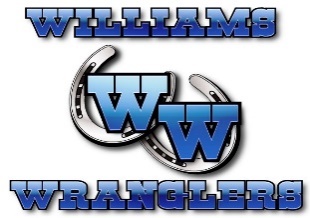 Laci Crowson, Directora¿Qué ofrece el acuerdo entre padres escuela?Nuestro acuerdo anual entre padres y escuela ofrece diferentes formas en las que podemos trabajar juntos para ayudar a nuestros estudiantes a tener éxito. Este acuerdo proporciona estrategias para ayudar a vincular el aprendizaje en la escuela y el hogar.Nuestro acuerdo:• 	se centra en el aprendizaje del estudiante.• 	comparte estrategias de uso para el personal, padres y estudiantes. • 	explica cómo los maestros y los padres se comunicarán sobre el progreso del estudiante.• 	describe oportunidades para que los padres participen en el salón de clases como observadores y voluntarios.Desarrollando un acuerdo en mutua alianza Los padres, estudiantes y personal de primaria Manford Williams trabajaron juntos para desarrollar y compartir ideas sobre el acuerdo entre escuela y padres de familia. El Comité del Título I llevó a cabo dos reuniones para crear el acuerdo según los objetivos académicos escolares y las necesidades de los estudiantes.Los padres pudieron opinar en todo momento. Todo comentario fue recopilado y revisado con los padres durante la revisión anual.Maestros•  Servirán como modelo en la instrucción y proporcionarán a las padres estrategias de aprendizaje que se utilizarán en casa.Compartirán estrategias a nivel de grado durante los talleres para padres, además de los boletines y el sitio de la página de internet de la escuela. Compartirán con los padres y estudiantes consejos y recursos sobre cómo elegir un libro correctamente. Organizarán actividades a nivel de grado durante la noche de lectura y matemáticas, y compartirán estrategias con los padres.Padres • Practicarán estrategias de lectura de nivel de grado en comprensión y construcción de vocabulario con los estudiantes. • Leerán con sus alumnos al menos 20 minutos cada día.• Practicarán operaciones matemáticas con sus estudiantes.• Asistirán a las reuniones de lectura y matemáticas para aprender consejos y estrategias para usar en casa.Estudiantes• Completarán su tarea• Leerán 20 minutos o más diariamente• Practicarán diariamente las operaciones matemáticas Construyendo AlianzasNuestra escuela ofrece varias oportunidades para que los padres participen como voluntarios en la educación de sus hijos. Considere unirse a la facultad, el personal y a otros padres para los siguientes eventos y programas:Información sobre cómo se encuentra aprendiendo el estudianteLa escuela primaria Williams se compromete en tener una comunicación abierta frecuente bilateral con las familias con respecto al aprendizaje de sus niños. Algunas de las formas en las que puede esperar que lo contactemos son:Las calificaciones más recientes encontradas en Skyward en “Home Access Center”Conferencias de padres y maestrosInformes de progreso cuatro veces al añoBoletas de calificaciones cada nueve semanasBoletines semanales de nivel de gradoFolder los martesPáginas de inicio del maestro en CanvasFolder de conducta y tarea diariaCorreo electrónico del maestroLlamadas telefónicas 9 de septiembre - Almuerzo del Día de los Abuelos20 de septiembre - 5- 8pm Reunión de Título I y Open HouseSeptiembre 22 - House daySeptiembre 26 - Comienza la recaudación de fondos de PTOSeptiembre 27 - Día de Fotos de Otoño Octubre 6 - Comienza el Club de Arte19 de octubre - Día de Alto al Acoso Escolar (Stop Bullying Day)Octubre 24 - 28 - Semana de la Cinta Roja (Red Ribbon)Octubre 25 - 28 - Feria del Libro Octubre 27 - Noche de lectura familiar BooTastic 5-8pmNoviembre 10 - Programa del Día del Veterano (5º grado se presenta) 6pm Noviembre 16 - Día del disfraz de los 60 (60º día de escuela)Noviembre 17 - Fiesta de Kinder 2pm1 de diciembre - Día de Preparación para la Universidad y Carreras - vestir camisetas de la universidad7 de diciembre - Día de Vestirse de los 70s (70º día de escuela)8 de diciembre - Programa de Fiestas (actuaciones del 4º grado) 6pmDiciembre 16 - Fiestas de Navidad6 de enero - Día de la Vestimenta de los 80 (80º día de clase)13 de enero - Día de la Casa23 de enero - Día de la Vestimenta de los 90 (90º día de clase)6 de febrero - Día 100 de la escuela8 de febrero - Día de Fotos9 de febrero - Noche Familiar STEAM 5-8pmFebrero 14 - 17 - Semana de la Bondad (Kindness Week)Febrero 24 - Día de los TejanosFebrero 27 - Marzo 3 - Semana de Lectura en América (Read Across America Week)10 de marzo - Día de Campo (Field Day)24 de marzo - House Day28 de marzo - Noche Internacional 5-8pm22 de mayo - House Day22 de mayo - Premios de 1º a 4º23 de mayo - Premios de Kinder23 de mayo - Carnaval de PreKinder24 de mayo - Premios de 5º gradoMayo 25 - Fiestas de fin de añoConsulte su boletín semanal y siga nuestra página de Facebook para conocer los eventos más actualizados que ocurren en el campus.*Sujeto a cambios*.